Lifesharing State Coalition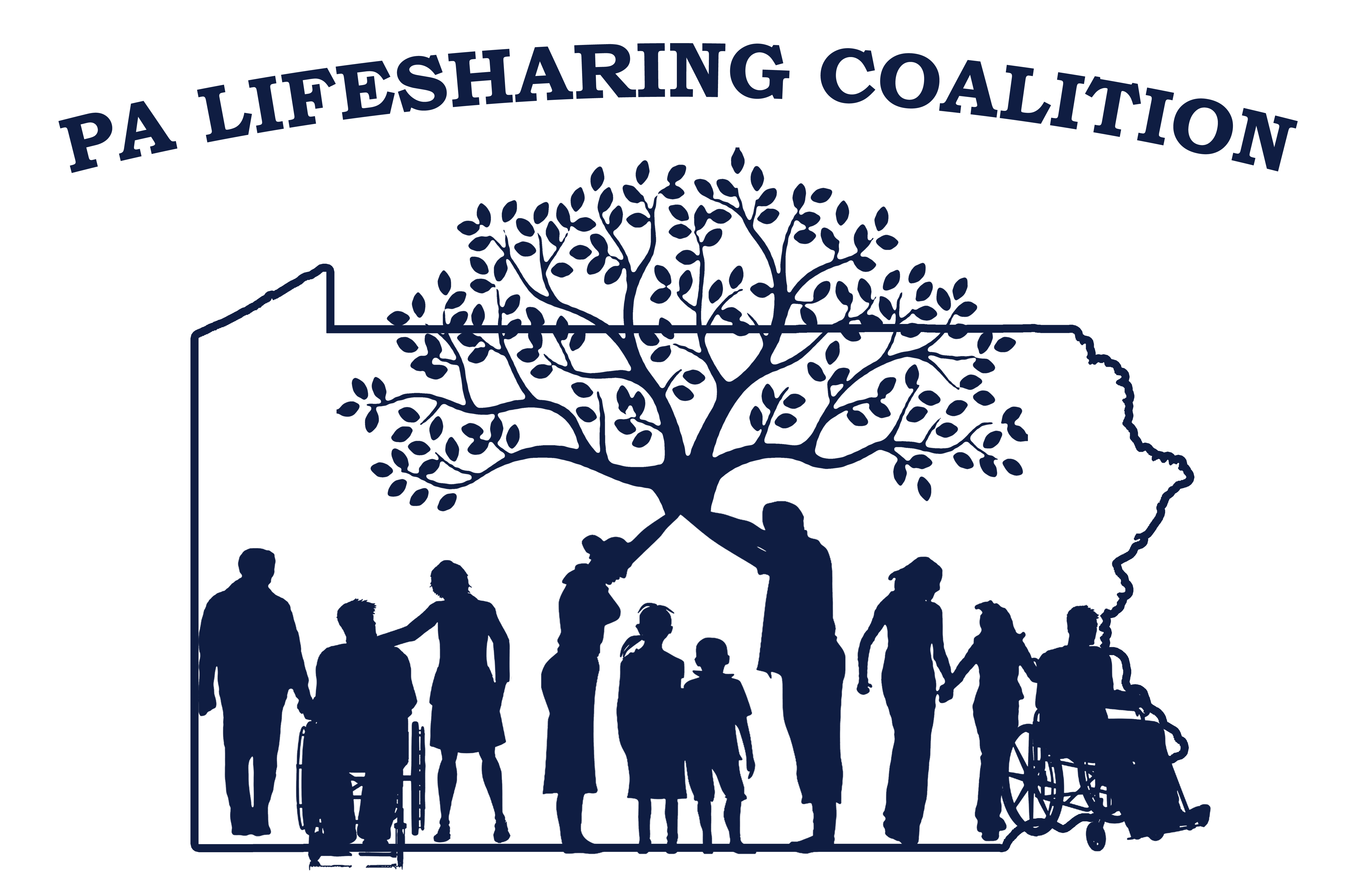 April 19, 2018 10am-3:00pmMission: The mission of the PA Lifesharing Coalition is to promote, support, and embrace the concept of Lifesharing and the philosophies of self- determination and everyday lives.Roles for April  MeetingFacilitator:	Carrie Kontis	Agenda Builder: Carrie Kontis and Leadership groupNote Taker:	Joe Karpinske Timekeeper:   To be assignedGround Rules:1. Arrive on time & start training at 10am. Take Lunch orders and ask for lunch to be served by at 12pm2. No side conversations while other participants have the floor a trainer is presenting.3. Take Cell phone calls out of the meeting area4. Parking lot items – the Parking Lot Method will be used for items that should be put on the next meeting  agenda or discussed at the end of the  current meeting if time allows.Facilitator: Leads discussionAgenda Builder: Receives information and builds agenda Note Taker:  Note taker highlights agenda items from current meeting discussion, records decisionsTimekeeper: Keeps group on track with overall timePARKING LOT_ ____________________________________________________________________________________________________________________________________________________________________________________________________________________________________________________________________Question or topicOwnerDecision/ InformationCome Prepared toOutcomeAllotted TimeOpening round-  the rates for lifesharing went up January 1st, overall did your agency’s lifesharing revenue go up or down?FacilitatorGroup Discussion—several agencies stated that they have been able to pass some of the increases on to the lifesharing providers; others are looking to do so; some are basing the increase in stipends of needs assessment and some are including longevity of the provider as wellIntroduce YourselfReminder of Positive and Productive Meeting formatFacilitatorInformation/Group Discussion—reviewed formatODP UpdatesSelf-Inspection and Tool updated- on websiteEntrance Conference Guide for Chapter 6500 – recommendations – not mandatoryODP 023-18 ISP Manual Update- Lifesharing Codes in the Consolidated and Community Living Waivers (2/27/18)ODP 026-18 Clarifications of Residential Service Staffing Ratios and Supplemental Habilitation Services (3/9/18)ODP 027-18 CDS and Fire Safety Licensing Requirements (3/9/18)ODP 028-18 Lifesharing and Respite Question and Answer Document (3/20/18)ODP 031-18 Electronic Visit Verification Update (4/5/18)ODP 035-18 HCBS Settings Self -Assessment Period (4/11/18) DUE June 12, 2018.ODP 00-18-01 Guidelines Concerning Sexual Health, Personal, Relationship, SexualityODP 033-18 Person Centered Thinking Training—Malvern and Hbg—two day trainingAfter discussion with Ron Melusky, ODP updated the Chapter 6500 Self –Inspection Instructions and tool  and posted them to the website. ODP recommends, but it is not necessary.  The ISP manual was updated 2/27/18.  The 522 code was added and definition of day.  People are a little confused about supplemental hab.  You may use the communication as a reference. Ron spoke about the service during the morning session.  College of Direct support has a training that meets 6500 RegsPAR Teresa Miller and Nancy Thaler were not sure if the electronic visit verification will impact our services.HCBS Self-assessments are  due by June 12th.  Reminders will be sent June 5th.Guidelines Concerning Sexual health etc.  was placed in parking lot for future review.  Please check your agencies policesOpen Minds –April 2018 State Coverage of Shared Living for Adults with I/DDNASDDDS Shared Living –a new take on an old approachShared Living Guide (2011) State by state review (79 pages) interesting reading2018 PAR Conference—October 22, 23, 24 at Hilton in HbgNurses work group was added to PAR meets April 24thHR Roundtable- May 10thFiscal—May 8thCoalition looking to offer to present possibly on biological families and lifesharingRCPA Conference---October 1-4 –Fueling the Future—Hershey LodgeImagine Different CoalitionSurvey by Lifesharing Coalition will go out in the next month or so asking if agencies support children in lifesharing and if they would be interested in connecting with Imagine DifferentFocus Group Kathy T. Kathy TFocus Group – There was discussion surrounding guardians.  We will invite Rick Smith to speak to fiscal issues and possibly someone from DRP to talk about guardianship around decision making Discussion Surrounding the reduction of rate if you are serving 2 individuals in a home.  This question will be addressed with Rick Smith. There’s no update on the med admin training Licensed professionals do not need to go to diabetes training according to the current Med Admin training. Clarification on Interpersonal Dynamic training.  What is interpersonal Dynamics training?  You may choose to rename your family dynamics to interpersonal dynamics and family dynamics.  It’s a matter of semantics.    Questions regarding tax exempt status surrounding biological families.  ODP cannot make any statement related to status related to birth family.  Providers should have their own attorneys or tax person if in fact it would be tax exempt.  PATH  Areas of FocusLifesharing Expansion subgroup- the areas of focus on is trying to get data from ODP regarding numbers by counties.  Looking at what is available for support coordinators to use.  Powerpoint needs updated.  Coalition Brochure is almost ready.  Look at ODP video and decided to determine if there is a way to develop something that is short that could be used by SC’s.  If you want to join the group contact Sarah Shaw or Kate ParkService Definition’s ISP manual, RCG’s – talked about the HCSBS survey; next call tomorrow; **Regional Agenda Item—looking for input from group regarding RCG Birth Families Providing Lifesharing Services-  working on developing a draft Pre-service agreement, Training for families, Developing best practices. 2017 Lifesharing ConferenceSunday ZConference Update- Date October 15 & 16th at Seven Springs.   “Light a Spark, Start a Lifesharing Firestorm” is the theme.  Kristen Mattei is keynote speaker. Putting a panel of providers who have been providing services for 20 years plus.  Please contact Alison Karnish, if you have any providers interested.  Please submit suggestions for breakout sessions.   Any suggestions for a person who does the guided painting session.   Please let Alison Karnish know.   Save the Date will be going out shortly.Regional ReportsAll Regional LeadsWestern Region.  Looking for another lead.  Anna Rankin has moved on. Next meeting May 17th 10-1:30pm Southeast Region - Next meeting at Kencrest May 15th.Central Region-  May 16th next meeting, in State CollegeNortheast- Picnic July 20th, Next meeting at CSG in Bethlehem May 8th.  Lifesharing Website 	E     Please visit our PA Lifesharing         Website at: palifesharing.comHot Topics- Any issues to take to State Committee? Any innovated ideas or approaches to share? FacilitatorOut of home respite is 16 hours, if it’s in home it’s 8 hours ****Regional Agenda Item—how are agencies paying people?Parking Lot- FacilitatorGroup Input/Discussion— ODP 00-18-01 Guidelines Concerning Sexual Health, Personal, Relationship, SexualityClosing Round:GroupNext meetings:June 21, 2018—State CollegeAugust 16, 2018—Camp HillOctober 15-16, 2018--ConferenceDecember 6, 2018—Camp Hill